DARE BC Good Citizen Award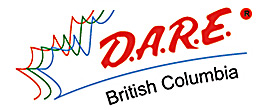 Awarded by DARE BCThis yearly award is given to a DARE graduate who exemplifies the qualities and characteristics of being a good citizen by making safe and responsible choices and by helping others. DARE graduates can be nominated anytime in their life.Describe how has this DARE graduate demonstrated the qualities required to win the DARE BC Good Citizen Award: Please provide a detailed example.Please submit photos and this form to dare@darebc.comName of nominee:Age of nominee:Community:School attended:DARE Officer:Name and contact information of person who nominated Good Citizen (please provide email and phone number):Contact Information of nominee (email and phone number):Legal Guardian contact information (only applicable if nominee is under the age of 18; name, email and phone number):  If nominee is awarded, is he/she willing to submit a photo and be recognized on DARE BC outlets? YES                       NO  